                                                                           OFERTA DE EMPLEO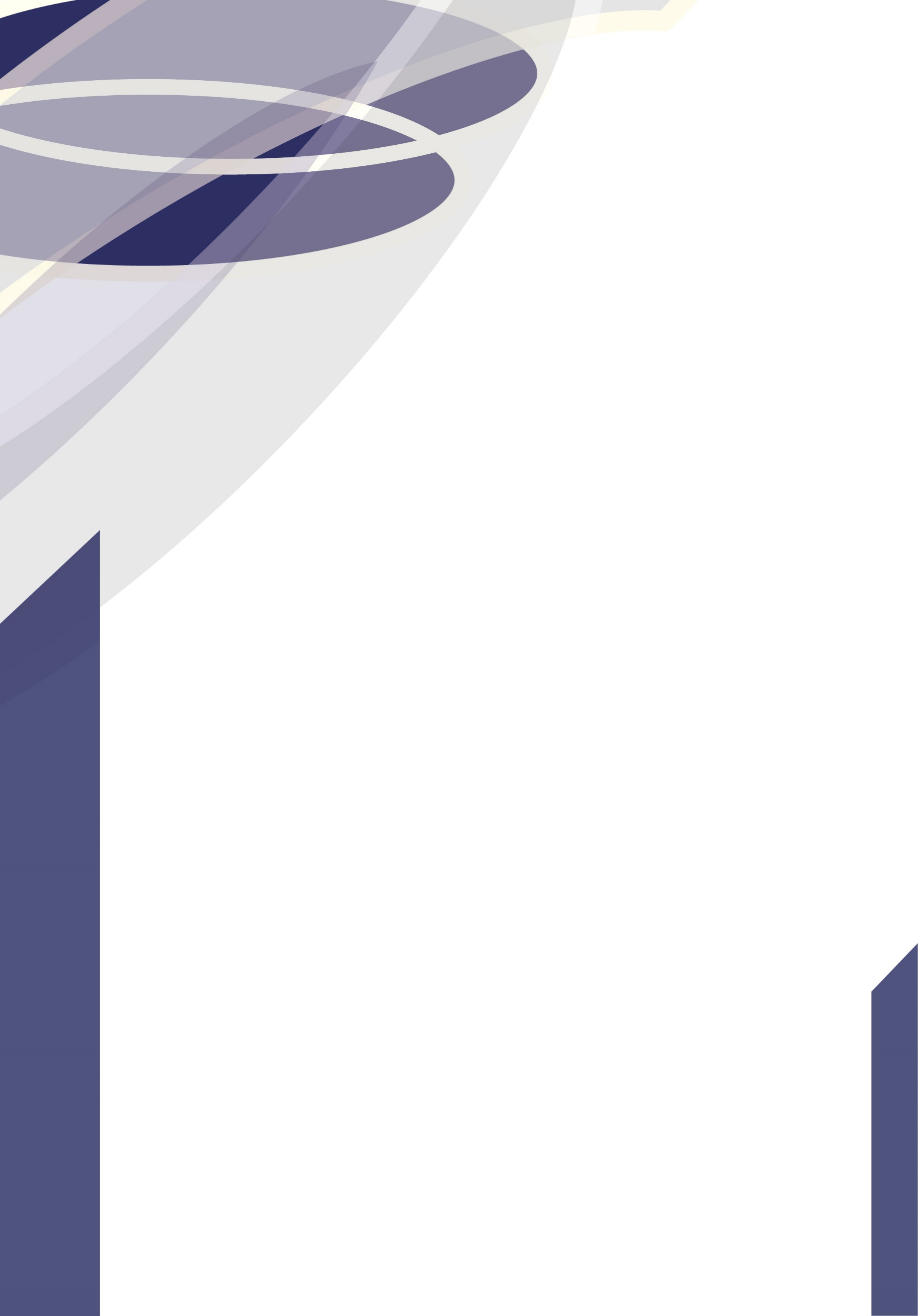 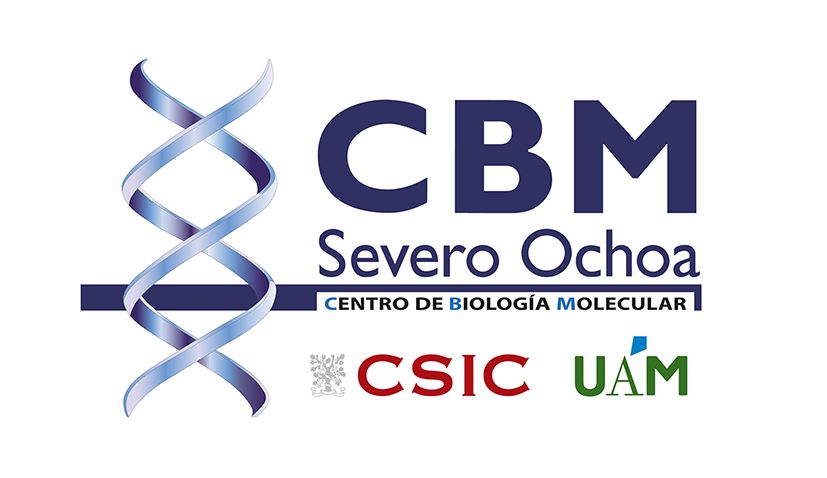                          FECHA:            INVESTIGADOR PRINCIPAL:     PROGRAMA CIENTÍFICO:  PUESTO OFERTADO:          TÍTULO DEL PROYECTO:                        DESCRIPCIÓN DEL PROYECTO:    DURACIÓN:   REQUISITOS Y MÉRITOS A VALORAR:  DOCUMENTACIÓN Y ENVÍO:                     PLAZO DE PRESENTACIÓN DE SOLICITUDES:  OTRA INFORMACIÓN DE INTERÉS:  